HONORABLE CONCEJO DELIBERANTEORDENANZA Nº 7594EL HONORABLE CONCEJO DELIBERANTE DE LA CIUDAD DE SAN FRANCISCO, SANCIONA CON FUERZA DE:ORDENANZAArt. 1º).-	AUTORÍZASE a la empresa ELECTRO PEAR’S, situada en calle Vélez Sársfield Nº 225, a disponer de un espacio de “Estacionamiento Exclusivo”, de diez (10) metros lineales sobre el veril oeste de dicha arteria, frente al comercio, a emplazarse y señalizarse conforme dictamen técnico obrante a fojas 04 del Expte. N° 140.605, cuya copia se adjunta y es parte integrante de la presente.-Art.2º).- 	La Secretaría de Infraestructura, a través de las Direcciones correspondientes, procederá a la señalización vertical y horizontal, de conformidad a las constancias de autos y lo establecido en la Ordenanza N° 5.164.-Art.3º).-	La Secretaría de Economía dispondrá los mecanismos administrativos correspondiente para proceder al cobro de la utilización del espacio público otorgado, en un todo de acuerdo a lo establecido en las Ordenanzas Tributaria y Tarifaria vigente.-Art. 4º).-	REGÍSTRESE, comuníquese al Departamento Ejecutivo, publíquese y archívese.-Dada en la Sala de Sesiones del Honorable Concejo Deliberante de la ciudad de San Francisco, a los once días del mes de mayo del año dos mil veintitrés.-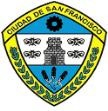 MUNICIPALIDAD DE LA CIUDAD DE SAN FRANCISCO SECRETARIA DE GOBIERNO DIRECCION DE POLICIA MUNICIPAL y DEFENSA CIVIL 	 	San Francisco, 30 de Marzo del 2023.- REF.: EXPTE. Nº: 140605 DE: DIRECCIÓN DE POLICÍA MUNICIPAL Y DEFENSA CIVIL A: SECRETARÍA DE GOBIERNO:  En virtud de lo requerido en Expediente de referencia, iniciado por el señor Fernando Marcelo Caula, con el objeto de solicitar delimitación frente a su  local comercial, sito en calle Vélez Sarsfield al 225; y tras evaluación in-sito, se cree conveniente, salvo su mejor criterio, acceder al pedido formulado, por lo cual se  cree conveniente, sugerir: •  Implementar “ESPACIO EXCLUSIVO”, con la adecuada Señalización Horizontal y Vertical - (+ Demarcación de Pintado correspondiente); estableciendo por calle Vélez Sarsfield al 225, Diez (10) mts  lineales - veril OESTE.  A efectos de dar conocimiento, cabe mencionar, que de acuerdo al Marco Legal Vigente, el requerido Estacionamiento Exclusivo, genera un costo mensual a cargo del solicitante; estando éstos Aranceles, encuadrados en Ordenanza Municipal Vigente Tributaria / Tarifaria.  	  	 	 	Atentamente, a sus efectos.- 				Firma: Director de Policía Municipal: Sr. Adrián Bonavita.Dr. Juan Martín LosanoSecretario H.C.D.Dr. Gustavo J. KleinPresidente H.C.D.